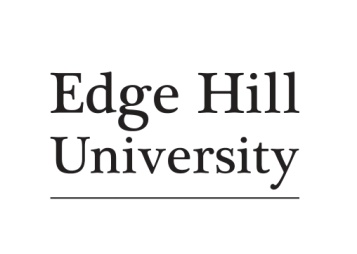 Academic Regulations 2023/24for students commencing undergraduate and postgraduate taught provision leading to Edge Hill University awardsAcademic BoardJULY 2023AThe Academic RegulationsThe Academic Regulations1A1Edge Hill University.....................................................................................Edge Hill University.....................................................................................1A2Powers to Grant Awards ……………………………………………………….Powers to Grant Awards ……………………………………………………….1A3Powers of the Academic Board ………………………………………………..Powers of the Academic Board ………………………………………………..2BAwards Offered at Edge Hill UniversityAwards Offered at Edge Hill University3B1Principles ………………………………………………………………………….Principles ………………………………………………………………………….3B2List of Awards …………………………………………………………………….List of Awards …………………………………………………………………….3B3Title of Awards …………………………………………………………………...Title of Awards …………………………………………………………………...4B4Approval of New Awards ……………………………………………………….Approval of New Awards ……………………………………………………….6B5Target Award ……………………………………………………………………..Target Award ……………………………………………………………………..6B6Interim, Alternative and Exit Awards ……………………………………….Interim, Alternative and Exit Awards ……………………………………….7CScheme RegulationsScheme Regulations8C1Principles ……………………………………………….………………………....Principles ……………………………………………….………………………....8C2Credit Accumulation and Transfer Scheme ………………………………....Credit Accumulation and Transfer Scheme ………………………………....8C3Modules and Years of study ……………………………………………………………………………1010C4Programmes ………………………………………….……………………………1111C5Subjects …………………………………………………………………………...1111C6Stage ………………………………….……………………………………………1212C7Recognition of prior learning (rpl) and Credit Transfer …………..…...1212C8The Academic Year ……….……………………………………………………....1414C9Mode of Study …….………………………………………………………………1414C10Duration of Study ………………………………………………………………..1515C11Skills Development ………………………………………………………………1515C12Work-related/Work-based Learning ………………...................................15 15 C13Attendance ………………………………………………………………………..1616C14Core [non-condonable] Elements of Learning …………...........................1616DValidation and Review1717D1Principles ………………………….……………………………………………....1717D2Programme and Module Approval……………………………………………..1717D3University Validation Panels…………………………………………………...1818D4Programme Documentation …………………………………………………….1818D5Annual Monitoring……………………………………………………………….18 18 D6Student Feedback and Quality Management………………………………...1919D7Withdrawal of Approval/programme closure….…………………………...1919EAcademic Partnerships, Remote and Mediated learning2020E1Principles ……………………….………………………………………………....2020E2Forms of Partnership ………………………………………………………...2020E3Memorandum of Agreement [The Contract]………………………………..…2121E4Mediated Learning including Technology Enhanced Learning (TEL).......2222FThe Admission of Students2323F1Principles…………………………………………………………………………..2323F2General Academic Entry Requirement………………………………………..2323F3Advanced Entry…………………………………………………………………...2424F4Disabled Students and/or Those with Learning Difficulties ……….......2424F5The Admission of Students with Criminal Convictions …………………….2525F6Medical Fitness …………………………………………………………………...2525F7Misrepresentation in the Admission Process ……………………………….2626F8Complaints concerning Admission................ …………………………………2626GStudent Registration2727G1Principles ……………………….………………………………………………....2727G2Registration ……………………………………………………………………...2727HAssessment2929H1Principles ………………………….……………………………………………....2929H2General ……….…………………………………………………………………...2929H3Specific Assessment ……………………………………………………………...3030H4Extensions and Late Submissions ……………………………………………...3131H5Examination and other Assessment Arrangements ………………………..3131H6Disabled Students and/or Those with Learning Difficulties ………….....3232H7Impartiality in Assessment Practice ……………….………………………….3232H8Academic Malpractice …………………………………………………………...3333H9Composition and Responsibilities of Assessment Boards …………………3434H10Personal Circumstances and Poor Performance..............3535H11Condonement ……………………………………………………………………...3636H12Reassessment ………………………………………………………......3737IAssessment for Progression3939I1Principles …………….……………………………………………………………3939I2Recommendations for Progression …………………………………………..3939I3Progression from Foundation Degrees ……………………………………..4040I4Failure to Progress ……………………………………………………………..4040I5Progress Review ………………………………………………………………....4141I6Academic and Professional Exclusion ………………………………….........4141JProgramme Awards and Results4242J1Principles …….……………………………………………………………………4242J2Recommendation for Award ……………………………………………………4242J3Classification of Awards ……………………………………………………….4242J4Alternative and Ægrotat Awards …………………………………………….4545J5Results ………………….…………………………………………………………4747J6Certification and Graduation.......................................................................4747KAppeals against Assessment Board Decisions4848K1Principles ………………………………………………………………………….4848Grounds for Appeal ……………………………………………………………..4848K3Initial Investigation ………………………………………………………………4848K4Appeals Panel …………………………………………………………...............4949LExternal Examiners5050L1Principles …….……………………………………………………………………5050L2Engagement of External Examiners ………………………………………….5050L3Responsibilities of External Examiners ……………………………………...5151L4External Consultants …………………………………………………………..5151MHonorary Awards5252M1Principles.....................................................................................................5252M2Awards..........................................................................................................5252APPENDICES1Instrument and Articles of Government2Approval of New Award Titles3List of Named Award Titles4Credit Use and Transfer including Recognition of Prior Learning Policy (RPL)5Code of Conduct for Assessment/Examination Candidates & Guidance for Invigilators6Guidelines on Reasonable Adjustments and the Assessment of Disabled Students7Procedures for the submission of Personal Circumstances8Procedures relating to Academic Malpractice9Interruption Policy10Repeat Year Policy11Role and Remit of Edge Hill Assessment Boards12Assessment Boards: Operation of Discretion 13Foundation Degrees: Progression to Honours14Regulations for Visiting Students15Temporary Regulations for Operation in Extraordinary Circumstances16Support to Study Procedures17Fitness to Practise Procedures18Operation of Criminal Conviction Panels19Information Provided to Students Upon Completion of their Studies 20Certification of Awards21Graduation Procedures22Academic Appeals Procedures23The Role of A Student’s Friend in Academic Conduct Procedures24Revocation of Awards25Honorary Awards26 Withdrawal Procedures AThe Academic RegulationsA1Edge Hill UniversityThese academic regulations apply to Edge Hill University hereafter referred to as ‘Edge Hill’ or ‘the University’A1.1Under powers conferred by the Education Reform Act 1988, Edge Hill is conducted in accordance with the provisions of this Act, the Further and Higher Education Act 1992, any subsequent Education Acts, relevant regulations, orders or directions made by the Secretary of State or the Privy Council and, subject thereto, in accordance with Edge Hill’s Instrument and Articles of Government (Appendix 1) and any rules or bye-laws made under the Articles.A1.2These Academic Regulations are adopted by the Academic Board of Edge Hill to determine the way in which the Academic Board fulfils its responsibilities under the Articles. Changes to these regulations may only be approved at a properly convened and constituted meeting of the Academic Board.  A1.3Any approved changes to these regulations will not be applied retrospectively for students who have graduated and will not be implemented to the disadvantage of students currently registered.A2Powers to Grant AwardsA2.1Under the terms of the Education Reform Act 1988, the University is empowered to:provide higher educationprovide further educationcarry out research and publish the resultsfound scholarships or exhibitionsmake grants and give prizesA2.2Undergraduate and postgraduate degree awards, graduate awards, sub-degree awards and the PGCE are conferred by the University as a body empowered to award taught degrees by the Privy Council in November 2005. Research degree awarding powers were granted to the University by the Privy Council in August 2008. A2.3The University may grant other awards to students who successfully complete an approved programme of study and satisfy an appropriate assessment.A2.4The University may exercise its powers to grant its awards by authorising other institutions to grant awards on its behalf or by granting awards jointly with another institution(s) including dual awards.A2.5The University may, for good reason, deprive any person of a University award (or, in the case of a joint or dual award, may do so jointly with the other institution[s]) or may recommend revocation to an appropriate awarding body (Appendix 24). Good reason shall include academic fraud.  A2.6In cases where the University is authorised to offer awards on behalf of validating bodies or offers provision that is subject to professional regulation, awards are also subject to the regulations of those bodies.A2.7The University may approve individual programmes of study which do not themselves lead to a named award but lead to the award of Credit which may, under certain circumstances, count towards a specific award (see section C7).A2.8The awards offered by the University are shown in section B2. Proposals for new awards must be approved by the Academic Board prior to the development of provision. (See section B4)A3Powers of the Academic BoardA3.1Subject to the provisions of the Articles of Government, the overall responsibility of the Board of Governors and the responsibilities of the Vice-Chancellor, the Academic Board shall be responsible for:General issues relating to the research, scholarship, teaching and programmes at Edge Hill including:criteria for the admission of studentsthe appointment and removal of internal and external examinerspolicies and procedures for the assessment and examination of the academic performance of studentsthe content of the curriculumacademic standards and the validation, monitoring and review of programmesthe procedures for the award of qualifications and honorary academic titlesthe procedures for the expulsion of students for academic reasonsThese responsibilities are subject to the requirements of any validating and accrediting bodies as they applyConsidering the development of the academic activities of the University and the resources needed to support them and for advising the Vice-Chancellor and the Board of Governors; andAdvising on such other matters as the Board of Governors or the Vice-Chancellor may refer to the Academic Board.A3.2The Academic Board will determine its own procedures which will be approved by the Board of Governors and may establish such committees as it considers necessary to carry out its responsibilities. The number of members of any such committee and the terms on which they are to hold and vacate office shall be determined by the Academic Board.BAwards Offered at Edge Hill UniversityB1PrinciplesB1.1All awards offered by the University must be consistent with the Sector Recognised Standards applicable to providers of Higher Education in England. B1.2Awards offered are defined by a series of benchmarks relating to the general level of knowledge and skills required to register for the award and the qualification and study levels required to achieve the award. Qualification level descriptors are taken from the Framework for Higher Education Qualifications (FHEQ).B1.3University awards are generally streamed so that programmes incorporate exit point awards with appropriate learning outcomes (see B6 and J4).B1.4Qualifications can only be conferred or recommended where a student has registered for and successfully completed a programme of study leading to an approved award as detailed in B2.B2List of Awards^Also includes professional registration or QTS entry where validated and may require post-qualification experience where approved at Validation. +Equivalence may be demonstrated through certificated learning, professional, work-based or life experience. #Honours Degree required. ^Also includes professional registration or QTS entry where validated and may require post-qualification experience where approved at Validation. +Equivalence may be demonstrated through certificated learning, professional, work-based or life experience. #Honours Degree required. B2.1Certificate of AttendanceA Certificate of Attendance may be awarded to associate students who have followed specific study units but not sat for assessment.B2.2Ægrotat awardsAn ægrotat award is an unclassified award that may be conferred in certain circumstances. Assessment Boards may use discretion to recommend an ægrotat award where the appropriate criteria have been met (see section J4).B2.3Posthumous awardsThe University may confer or recommend conferment of any award posthumously provided the normal conditions of the award are satisfied. The award may be accepted on the student’s behalf by a parent, spouse or other appropriate person.B2.4Transcript/Diploma SupplementAll registered students will receive annual online statements of their achievement and an official transcript at the end of the registered programme of study. The Diploma Supplement is issued to graduates of major award programmes. Full details of how the University records achievement are provided in Appendix 19.B3Title of AwardsB3.1Edge Hill certificates and diplomasEdge Hill certificates and diplomas are awards conferred by the University following completion of a (short) validated programme of study at the specified level (see section B2).B3.2Foundation DegreesFoundation Degrees may be awarded on successful completion of an approved programme of study at the appropriate level (4/5). Foundation Degree programmes lead either to the award of FdA, FdSc or FdTech. Foundation Degree awards may also confer professional registration where the necessary conditions have been satisfied.The award of FdA is generally used in art and design, the arts and humanities and areas of social or business studies. The award of FdSc is generally used in science or mathematics and their applications. The FdTech is generally used in technology.   Exceptions to this convention may be agreed only at validation in the light of evidence sufficient to justify different practice.B3.3Bachelor DegreesBachelor Degrees may be awarded on successful completion of an approved programme of study at the appropriate level. Bachelor Degree programmes will lead either to the award of a BA or a BSc or to a more closely defined award restricted to certain subjects and types of programmes.The award of Bachelor of Arts (BA) is generally used in art and design, the arts and humanities and areas of social or business studies. The award of Bachelor of Science (BSc) is generally used in technology, science or mathematics and their applications. Exceptions to this convention may only be agreed at validation in the light of evidence sufficient to justify different practice.The Bachelor award with Honours is normally made on successful completion of sufficient Level 6 study to meet the FHEQ requirement for Honours classification.  The majority of the University’s Bachelor programmes are developed as Honours awards with the associated Ordinary Degree available as an exit or alternative award.Bachelor of Medicine, Bachelor of Surgery (MBChB) awards are not ordinarily granted with honours. Honours will be conferred upon those students in the top decile of the graduating cohort.  The Bachelor award may also be conferred with the recommendation for the award of Qualified Teacher Status (QTS) or be conferred with other professional registration where the appropriate conditions have been satisfied.Combined Modular Awards: The use of BA or BSc for combined modular scheme awards will be determined by reference to the major subject studied or the subject in which the majority of modules lies in the case of joint honours students (see section C5.2).B3.4Integrated MastersIntegrated Masters degree programmes typically include study equivalent to at least four full-time academic years, of which study equivalent to at least one full-time academic year is at Level 7. Thus, study at Bachelor's level is integrated with study at Masters's level and the programmes are designed to meet the Level 6 and Level 7 qualification descriptors in full.The award of MSci may be applied as the Target Award for Integrated Masters programmes in technology, science or mathematics and their applications. Other, more closely defined, award titles may be approved where justified at validation.B3.5The Certificate of Higher Education (CertHE) and Diploma of Higher Education (DipHE) may be awarded on successful completion of an approved programme of study at the appropriate level (4/5). The DipHE may also confer professional registration where the necessary conditions have been satisfied.The CertHE and DipHE may also be awarded following successful completion of the first 120 or 240 credits of a higher-level undergraduate programme where exit awards have been approved at validation.B3.6The Certificate of Professional Development (CPD) award is reserved for qualified teachers and other professionals. It is conferred following successful completion of an approved programme of study. B3.7The Graduate Certificate (GradCert) and Graduate Diploma (GradDip) may be awarded to students who have successfully completed a specified short programme of study at the level of the final year of a Bachelor Degree (Level 6).The Professional Graduate Certificate in Education (PGCE) is a reserved Grad Cert qualification also carrying a recommendation for the award of Qualified Teacher Status (QTS), or the award of iQTS, for graduates who have successfully completed an approved programme of study. The flexible pathway can lead to the recommendation for award of QTS alone.B3.8Postgraduate AwardsPostgraduate degrees may be awarded on successful completion of an approved programme of study at the appropriate level (7). Programmes at Masters level may lead to the award of either the MA or MSc or to a more closely defined award restricted to certain specific areas of study.Master of Arts (MA) is generally used in art and design, the arts and humanities and areas of social and business studies. The title Master of Science (MSc) is generally used in technology, science or mathematics and their applications.  Exceptions to this convention may be agreed only at validation in the light of evidence sufficient to justify different practice.The Master of Business Administration (MBA) award is reserved for specialised study in business, management or leadership.  The Master of Surgery (MCh) award is a reserved qualification for practising surgeons.The Master of Clinical Research (MClin Res) award is reserved for specialised study in clinical health. The Master of Laws (LLM) award is reserved for specialised study in law.The Master of Health Research (MHealth Res) award is reserved for specialised study in health and social care. The Master of Medicine (MMed) award is a reserved qualification for practising physicians. The Masters in Public Administration (MPA) award is reserved for specialised study in public administration.B3.9The Postgraduate Certificate (PGCert) and Postgraduate Diploma (PGDip) may be awarded following successful completion of an approved programme of study at postgraduate level (7).  The Postgraduate Certificate in Education (PGCE) is a reserved PGCert qualification.  While it carries a recommendation for the award of QTS, or the award of iQTS, for graduates who have successfully completed an approved programme of study, where approved at validation, a Postgraduate Certificate in Education (PGCE) without QTS may be awarded where a student already has QTS status or is registered on a separate approved programme of study leading to QTS.The Postgraduate Diploma in Education (PGDE) is a reserved PGDip qualification which may carry a recommendation for the award of QTS or give eligibility for graduates to apply for QTLS status. The nature of any professional status will depend on successful completion of an approved programme of study.The PGCert and PGDip may also be awarded following successful completion of the first 60 or 120 credits of a Masters programme where exit awards have been approved at validation.B3.10Masters by Research (MRes); Master and Doctor of Philosophy (MPhil) (PhD); Professional Doctorate; PhD by publicationMRes, MPhil and PhD awards are reserved for students who have successfully completed an approved programme of research or other approved programme.  Academic regulations for the operation of research degree programmes are published in a separate document ‘Research Degree Regulations’.B4Approval of New AwardsB4.1The Academic Board may approve new awards to be offered by the University on advice from the appropriate Academic Board Committee and in accordance with agreed procedures detailed in Appendix 2.B4.2Programmes may not be submitted for validation unless the award type is in approval.B5Target AwardB5.1A target award is the designation within an award type for which students register at the commencement of their studies (eg. BA, BSc, MA, MSc). Transfer to a new target award is subject to standard admission requirements.B6Interim, Alternative and Exit AwardsB6.1Interim awardsThe University does not make interim awards within a programme registration except where this has been justified and approved at validation for a specific purpose, generally in relation to a professional recognition point. B6.2Alternative awardsWithin a registration, students may be transferred to an alternative award where they are no longer eligible to complete their target award but are qualified for an alternative validated award route within the programme.B6.3Exit awardsExit awards may be offered to students who are not eligible for their target award at the point they terminate their studies where such awards have been validated within the programme as coherent awards in their own right. CScheme RegulationsC1PrinciplesC1.1The University recognises the need for a flexible curriculum delivery mechanism to meet the needs of modern students.  C1.2The University embraces the concept that learning can take place in any context and that, subject to the development of appropriate assessment methods, all learning can be accredited.C1.3Wherever possible, the University encourages student involvement in building programmes of study within a defined framework of choice and optionality.C1.4The University is alert to the Bologna Declaration and supports the development of a curriculum that facilitates credit transfer within the University, the  and . The University recognises credits awarded through the European Credit Transfer System (ECTS) in terms of value and level. Credit awarded by the University is equivalent to ECTS credit in the ratio of two UK Credit Accumulation and Transfer Scheme (CATS) credits to one ECTS credit.C1.5All programmes, wherever delivered, will be taught and assessed using English as the language of instruction except in relation to programmes related to the acquisition or study of a foreign language.C2Credit Accumulation and Transfer SchemeC2.1All taught awards at the University are governed by the regulations that apply to the University’s credit accumulation and transfer scheme that takes account of national credit guidelines.  C2.2Awards are defined in terms of the minimum number and learning level of credits that must be passed to achieve the award.  C2.3Formal learning within a programme which is additional to the standard credit requirement for an award (see sections C2.4 and C13) will be level rated (see section C3.7) and attract ungraded credit.C2.4                          Table of Credit Requirements for Higher Education AwardsC2.4                          Table of Credit Requirements for Higher Education AwardsC2.4                          Table of Credit Requirements for Higher Education AwardsC2.5C2.5In determining the number of credits required to achieve an award, the University recognises one credit as equivalent to 10 hours of notional academic learning time.C2.6C2.6A standard academic year for a full-time undergraduate student equates to 120 credits (1200 notional hours) and for a full-time postgraduate student equates to 180 credits (1800 notional hours). This may be increased where practice elements are incorporated. Practice elements may be credit bearing or additional to the normal credit load specified for the academic award. C3C3Modules and Years of studyC3.1C3.1Programmes are normally delivered through defined blocks of learning called modules. Exceptionally, where approved at validation, non-modular programmes may be delivered through years of study. C3.2C3.2Each module/year of study is self-contained with defined learning outcomes.C3.3C3.3Modules are assigned to academic curriculum areas. The development, delivery and assessment of modules are the responsibility of the head of the curriculum area (usually a Head of Area or Head of Department) operating through specified module leaders.The development, delivery and assessment of years of study are the responsibility of the head of the area, operating through specified year leaders. C3.4C3.4All modules are credit rated and, in the interests of transferability, the standard module size adopted by the University for all taught programmes is 20 credits.  Larger module sizes are permitted in multiples of 10 credits.  Module sizes that are not in multiples of 10 credits, or are 10 credits or less, may exceptionally be approved by validation panels where justified by a convincing academic rationale in relation to the effective delivery of learning.C3.5C3.5Modules may run over a semester, a term, an academic or a calendar year as appropriate to the learning process and/or the integration of theory and practice within a module.C3.6C3.6Modules will specify outcome-based pre- and/or co-requisites where these are essential to the learning process.C3.7C3.7Each module will specify the FHEQ level that indicates the intellectual standard required to successfully complete the module.The levels operated at Edge Hill have been developed from guidance provided by the national credit consortia and following internal consultation:C3.8C3.8Modules may take any appropriate form for the delivery of learning including work-based/related learning, e-learning or blended learning in any combination.C3.9C3.9Students may propose Student Initiated Credits (SICs) in place of specific modules up to a maximum of 40 credits. SICs must enable the student to achieve any required learning outcomes and must be approved by the Chair of the appropriate Assessment Board through the development of a learning contract.  C4C4ProgrammesC4.1C4.1Programmes constitute named awards (eg BA or MA English). They consist of specified combinations of modules or years of study validated for the named award that allow students to meet the overall award requirements in terms of credits and level. For an undergraduate honours degree, at least one third of the Level 5/6 credits must normally be programme-specific to justify a distinctive named degree award although, where justified at validation, this may be varied for professional programmes in which award specificity resides largely in practice (placement). Where justified at validation, the distinctiveness of Masters degree awards may be determined by discipline-specific research or a dissertation. A full list of approved named awards is given in Appendix 3.C4.2C4.2The DipHE exit award is available as a named award from degree programmes. The CertHE exit award is not normally named unless approved at validation. C4.3C4.3Programmes are assigned to academic curriculum areas. Their development, operation and assessment are the responsibility of the head of the curriculum area (usually a Head of Area or Head of Department) operating through specified programme leaders.C5C5SubjectsC5.1C5.1Subjects constitute defined groups of modules or years of study that are bound together through an academic discipline. They are assigned to curriculum areas and their development and operation are the responsibility of the head of the curriculum area (usually a Head of Area or Head of Department).C5.2C5.2Subjects have a particular relevance to the undergraduate modular Bachelor Degree scheme where they can be studied in combination to achieve single, major/minor or joint honours awards. The number and level of credits required to achieve a named subject major, minor or joint honours award are shown in the table below:Named Bachelor Degree Awards: Modular Scheme+ Major/minors are defined in terms of the standard 20 credit module size. To accommodate other module sizes that may be validated, the minimum credit requirement for a named minor subject is 30 credits at each level.*An allowance for other levels of credit may be made in line with C2.4^ Free electives are modules that may be selected from other subjects and/or areas to meet the credit, level and naming convention requirements for a named award. C5.3C5.3Named subject awards may be individually validated on any scheme in order to provide appropriate transfer routes for students.C6C6StageC6.1C6.1Undergraduate degrees and the DipHE are divided into stages for award classification purposes:Stage one is equivalent to the first year of the full-time programme and also has a prognostic function for progression to stage two.Stage two is equivalent to the subsequent years of the full-time programme.  The credits from stage two form the basis for award classification.C7C7Recognition of Prior Learning (rpl) and Credit TransferC7.1C7.1The University recognises that learning may take place in any context and operates accreditation procedures to formally recognise learning gained elsewhere both for admission to a programme and, where appropriate, for the award of credit that can be counted towards a qualification award requirement.C7.2C7.2Prior learning may be certificated (from another institution/awarding body) or experiential (drawn from life/work experience). Either may be presented for assessment. Institutional guidelines on the operation of the assessment process are detailed in the Quality Management Handbook (QMH) Chapter 7.C7.3C7.3Recognition of prior learning may be undertaken for the award of general credit which reflects the value and worth of the learning in absolute terms and may be used to meet admission requirements or for the award of specific credit that can be used to meet part of the requirements for an award.C7.4C7.4Specific credit is level-rated and may be awarded as either graded or ungraded credit.  Ungraded credit is given in the form of credit exemption from specific programme/module requirements with no mark or grade applied. Ungraded credit is excluded from the calculation of any end award classification. In such cases the classification is based solely on the graded credit achieved.  Graded credit is given in the form of credit transfer where the mark or grade forms part of the overall profile of marks/grades achieved by the student.  Graded credit may be awarded for relevant prior study undertaken on Edge Hill University programmes or under agreed consortia arrangements. Graded credit is used in any calculation of the award classification as appropriate. C7.5C7.6C7.7C7.5C7.6C7.7Credit Recognition Agreements may be established where graded/ungraded credit from a partner Higher Education Institution or Higher Education Consortium or national curriculum scheme is accepted in partial fulfilment of the requirements for a named award (usually jointly developed).	Study Abroad Agreements may be established where up to 60 graded or ungraded Level 5 credits from an approved Higher Education Institution may be accepted in partial fulfilment of the credit requirements for a named Bachelor Degree award. Study Abroad Agreements will provide full details of due diligence undertaken and will identify how the essential learning outcomes will be met for the modules to which the transfer is to be applied. Study Abroad Agreements may also be approved for 120 credits of study within a Bachelor Degree programme. This credit will not fulfil the credit requirements for a named award, will not contribute to the final classification and must be undertaken in addition to the 360 Edge Hill credits validated for the named award. C7.8C7.8Where the award of specific credit is sought, the prior learning must meet the essential learning outcomes of the module or programme year to which exemption or transfer is to be applied.C7.9C7.9Where specific qualifications/study programmes are recognised for advanced entry to particular programmes through a planned arrangement with another awarding organisation, it is expected that this will be confirmed through a properly authorised Articulation Agreement (see also section E2).C7.10C7.10The following conditions apply to the award of credit:The maximum credit for prior learning that can be counted towards a programme registration or award is: Exceptions are:C7.4.2 where the total credit awarded is the subject of individual or consortium agreement between the institutions involved or is part of a national curriculum scheme as noted in the associated Credit Recognition/Articulation Agreement and approved at validation; students holding an Ordinary degree gained from study at Edge Hill who wish to top up for honours and who have not been previously assessed for honours on that programme.  Such students may be assessed for honours following registration of the additional 60 credits provided registration is within five years of the conferment of the original award. In such cases, the counting credits for classification purposes will be all stage two credits from the original and the additional registration.Credit gained on an undergraduate award may not be used to meet the requirements of a postgraduate award except as identified in C2.4.Prior learning used to meet programme entry level admission requirements may not be simultaneously accredited against the programme award requirements.The award of specific credit is given in relation to a named programme award.  Students are required to reapply for accreditation if they subsequently transfer to another programme.See also Edge Hill policy statement on the use and reuse of credit (Appendix 4).C7.11C7.11All claims for accreditation must be appropriately evidenced.C7.12C7.12Faculties are responsible for operating procedures for the assessment of claims for the recognition of prior learning in compliance with these regulations and the University’s RPL Policy (Appendix 4).C7.13C7.13The award of credit is a responsibility of Progression and Award Boards. In relation to experiential learning this is delegated to faculty-based RPL panels, while for certificated learning faculties may delegate responsibility to programme teams. All decisions, however determined, will be reported to the relevant Assessment Board.  Documentation concerning accreditation decisions above Level 4 must be available for scrutiny by external examiners in the same way as other forms of assessed learning. For certain programmes, such as those carrying professional accreditation, there may also be a requirement for external scrutiny at any level within the programme. C7.14C7.14Staff undertaking the assessment of claims for the recognition of prior experiential learning will receive appropriate training.C7.15C7.15Edge Hill may offer modules relating to the development of reflective practice and the production of prior learning portfolios but the responsibility for making and preparing a claim for specific recognition of prior learning, including the provision of evidence, resides with the student/applicant.C7.16C7.16Edge Hill reserves the right to charge for the assessment of prior certificated and experiential learning.C8C8The Academic YearC8.1C8.1The standard academic year runs from September to August. Many postgraduate programmes, professional programmes and those undergraduate programmes that incorporate practice elements will operate across the full calendar year.C8.2C8.2The University is not semesterised although a significant number of modules are delivered on a semester basis. The University publishes an annual calendar identifying semester and term dates which are applied as appropriate. C8.3C8.3Programmes which seek to operate outside standard year/term/semester dates must obtain approval through the Academic Planning Committee.C9C9Mode of StudyC9.1C9.1The Edge Hill scheme accommodates the movement of students between full-time and part-time modes of study where available subject to approval by the Programme Leader (subject leaders for combined students).C9.2C9.2Full time study normally equates to 120 credits for undergraduate students and 180 credits for postgraduate students during a standard academic year. Full-time status in relation to academic sessions that are shorter or longer than the standard is calculated pro-rata. Deviation from this model is only permitted when authorised by the Head of Academic Registry.C10C10Duration of StudyC10.1C10.1Edge Hill recognises standard minimum and maximum registration periods for awards as follows in relation to academic years:General guidance: Standard registration periods for other credit value awards are normally calculated pro-rata, with the exception of B below^The maximum registration period of 3 years applies to all awards with a credit value of ≤120 credits, irrespective of the mode of study. This is to ensure that students undertaking shorter courses can interrupt their studies where appropriate. Specific exemptions: For the MBChB award, the standard full-time registration period is 5 years and the maximum is 8 years. Where the MBChB incorporates a Foundation Year, the standard registration period is 6 years and the maximum is 9 yearsC10.2C10.2Validation panels may approve programmes with alternative minimum or maximum registration periods where this is justified through curriculum delivery methods, such as specifically designed accelerated routes, or the level of student entry qualifications. Professional bodies may also impose specific requirements in relation to maximum registration periods.C10.3C10.3While the University recognises that individual circumstances may prevent a student from completing in the standard minimum time, periods away from study covered by interruption or deferred assessment will count towards the maximum time limits for registration. Chairs of Progression and Award Boards have discretion to extend the maximum periods in individual cases having regard to the continued currency of the modules completed.C10.4C10.4The University will ensure that students will be able to qualify for named target awards for which they have registered within the minimum standard registration period plus one year (See G2.7). Where it is not possible to offer the named award beyond this period, remaining registered students will be transferred to a congruent award wherever possible.C10.5C10.5Modules studied on a stand-alone basis, by Associate students, should be completed in line with those assessment points determined for the module at validation. Where a student is unable to complete a module in accordance with the validated assessment point(s), they may submit their personal circumstances under the University’s Personal Circumstances scheme and/or Interruption procedures. For students undertaking stand-alone study, applications to defer or to be interrupted from assessment will normally only be permitted where this does not then extend the student’s overall registration period to be more than one calendar year from the point at which the student would have originally been required to complete assessment for the module. C11C11Skills DevelopmentC11.1C11.1The University is committed to personal development planning (PDP) and ensures through validation and review mechanisms that programmes provide students with opportunities to develop a strong base of academic, professional and key skills.  C11.2C11.2All programmes are required to incorporate appropriate skills development in line with the Taught Degrees Framework available to view on the Centre for Learning and Teaching website. This is confirmed at validation.C12C12Work-Related/Work-Based LearningC12.1C12.1The University supports the development of opportunities for students to undertake appropriate forms of work-related or work-based (placement) learning as an integral part of, or alongside, their programme of study. This may take the form of a specific module, may be integrated with academic study within a module/level of study or may stand alone as an additional element to, or year(s) of, the programme. Modules/levels/years containing formal work-based learning will be referenced on the final academic transcript. Those which are additional to the credit requirement for an award will be level rated and attract ungraded academic credit.C12.2C12.2Sandwich programmes are developed with an extensive period of supervised work experience (at least 32 weeks) included. Award certificates and transcripts are appropriately endorsed to identify the placement. These placements are credit and level rated, have specified learning outcomes and the placements are assessed.  The placement credits are included in the classification calculation as detailed in Section J3.10.C12.3C12.3Foundation Degree programmes must incorporate a minimum of 25% work-based learning. This may be achieved through specific placement modules and/or be embedded within taught modules.C13C13AttendanceC13.1C13.1For full-time undergraduate students, attendance at designated learning activities of programmes and modules is expected. Notification of illness and requests for leave of absence should be submitted to a nominated member of staff (usually the Programme Leader) in accordance with locally published procedures. Unauthorised absence may affect student financial support and, if prolonged, may lead to a requirement for a student to withdraw.C13.2C13.2Programmes that confer a licence to practise may require a specific attendance level in order to meet the award requirements.C13.3C13.3Individual modules or programmes may incorporate a specific participation requirement as part of the assessed learning outcomes for successful completion of a module and/or programme. Academic penalties for non-attendance may therefore apply. Justification will be confirmed at validation.C14C14Core [non-condonable] Elements of LearningC14.1C14.1Within programmes, subjects and modules, certain elements of learning may be described as ‘core’ in terms of providing fundamental knowledge, skills or understanding that students must acquire in order to successfully achieve the required learning outcomes of the programme, subject or module. This will predominantly apply to programmes which carry professional recognition. Elements defined as core within a programme/module must be passed and cannot be condoned.C14.2C14.2Elements/modules which must be taken because there is no optionality but which are not specified as ‘core’ are deemed compulsory and may be condoned.DValidation and ReviewD1PrinciplesD1.1Under the rubric of these regulations, the overall purpose of validation and annual monitoring is to ensure the highest quality and standards of provision leading to awards of the University and other external awarding bodies.D1.2The effective operation of validation and review requires appropriate integration with planning and resource management processes of the University.D1.3Quality, standards and the means for quality enhancement should be incorporated within initial programme design.D1.4While standard processes exist for validation and annual monitoring, these may be individually tailored in response to an informed assessment of ‘quality risks’. D1.5Validation and review processes are open and auditable.D1.6The concepts of peer review and externality are fundamental to validation and review processes.D1.7Validation and review processes and events are informed by the Quality, Standards and Outcomes conditions set out in the Regulatory Framework for Higher Education in England. They also have due regard to appropriate professional, statutory and regulatory body (PSRB) requirements and address the relevant Qualifications Characteristics Statements and National Subject Benchmark Statements.Detailed guidance on the operation of validation and review processes and procedures is given in the QMH that is approved by the Academic Quality Enhancement Committee and reviewed regularly. The following regulations lay down absolute requirements and should be read in conjunction with the QMH Chapters 3 and 4. D2Programme And Module ApprovalD2.1Institutional planning approval of programme proposals through submission of an Application for Development Consent (ADC) to the Academic Planning Committee is a prerequisite to validation.  D2.2All programmes leading to awards (as detailed in section B2) of Edge Hill or other external awarding bodies are approved through a validation process that is approved by Academic Board on recommendation from the Academic Quality Enhancement Committee.D2.3Arrangements for continued programme approval are overseen by the Academic Quality Enhancement Committee. Details are published in the QMH, Chapter 3.D2.4The outcomes from validation and review are specified in the QMH but will fall into the following categories:Approval with no conditionsApproval with conditionsReferral for further developmentD2.5All approved programmes will comply with these Academic Regulations.D2.6No programme will admit students unless it is ‘in approval’ with no outstanding major conditions as determined by the Pro Vice-Chancellor (Student Experience) and University Secretary in consultation with the Head of Academic Quality Assurance, and the appropriate Pro Vice-Chancellor (Dean of Faculty).D2.7New programmes that have received development consent but have not yet been validated may be marketed and promoted provided such activity clearly specifies that the programmes are ‘subject to validation’.D2.8The Academic Board has approved processes for implementing modifications to programmes in between validation and review events that ensure the continued integrity of provision. Details can be found in the QMH Chapter 4.D2.9Faculties have specified devolved responsibilities for curriculum approval. These are outlined in the QMH Chapter 4.D3University Validation PanelsD3.1The University operates a standing panel of internal staff for validation and review purposes. Individual panel membership is drawn from this. Additionally, individual panels are required to include at least one external member with relevant expertise in the academic area and, where appropriate, external member(s) representing employer or professional (PSRB) interests.D3.2Internal standing panel members (which may include staff from partner institutions) must meet specified criteria for appointment and receive appropriate training.D4Programme DocumentationD4.1The specific documentation required for validation and review is detailed in the QMH.  Full programme and module/year of study specifications are a condition.D4.2The output from successful validation or review for a modular programme will be confirmed programme and module specifications. The programme specification and associated delivery documentation will be used to prepare a programme handbook for students. Module specifications will be used to prepare module handbooks for students. D4.3The output from successful validation or review for a non-modular programme will be confirmed programme and year of study specifications. The programme specification and associated delivery documentation will be used to prepare a programme handbook for students. Year of study specifications will be used to prepare year of study handbooks for students. D5Annual MonitoringD5.1All programmes are subject to annual monitoring through processes described in the QMH Chapter 3. Annual monitoring must include consideration of external examiner reports. The emphasis of annual monitoring is the confirmation of academic standards and the quality and enhancement of student learning opportunities.D5.2Issues that are identified through the annual monitoring process are considered by both programme and faculty boards. A summary report is presented by the Head of Academic Quality Assurance to the appropriate Academic Board Committee.D5.3Service areas also contribute to the annual monitoring process by responding to issues raised in academic department monitoring reports that impact on the quality of programme delivery or the student experience.D5.4Update reports on actions taken in response to issues raised through annual monitoring are required from all academic and service areas and are reported to the appropriate Academic Board Committee.D6Student Feedback and Quality ManagementD6.1Student feedback is an important element of quality management procedures including annual monitoring. Opportunities for student feedback exist through student/staff consultative meetings and the system of student representation on programme boards, faculty boards and the committees and sub-committees of Academic Board. Direct feedback is also obtained through the use of the module evaluation questionnaire (which is a requirement for all modules) or designated evaluation points for non-modular programmes and through annual institution-wide satisfaction surveys and the National Student Survey (NSS).  D6.2Students can expect that issues raised through formal feedback or consultative processes will be responded to at the appropriate level.D7Withdrawal of Approval/Programme ClosureD7.1The Academic Board (via the appropriate committee) may agree withdrawal of programme approval at any time if it has evidence that the programme is no longer meeting minimum acceptable standards or where recruitment levels are no longer viable.D7.2Where a programme is closed to further recruitment for any reason including D7.1 above, the University will ensure that appropriate standards are maintained for any students remaining on the programme, or that students are enabled to transfer to a suitable alternative programme at Edge Hill or elsewhere in line with the Statement of Good Practice on Course Changes and Closures (HEFCE 2015). Procedures relating to programme closure are detailed in Chapter 4 of the QMH. EAcademic Partnerships, Remote and Mediated LearningE1PrinciplesE1.1The University recognises the importance of collaborative arrangements in extending educational opportunity, in adding value to the general student experience and in furthering institutional objectives through the strategic development of strong partnerships with other education providers, employers and professional, statutory and regulatory bodies.E1.2Shared values and educational objectives will be a determining factor in choosing collaborative academic partners and each partnership will be subject to an appropriate due diligence examination.E1.3The University is committed to the development of remote and technology enhanced learning provision both as a means of widening access and enhancing the learning experience for all students.E1.4The University acknowledges and accepts its responsibilities under the Regulatory Framework for Higher Education in England (incorporating the Office for Students’ Conditions of Registration) and its various accountabilities to professional, statutory and regulatory bodies and other awarding bodies for the quality and standards of the provision that it offers in collaboration with other organisations.E1.5Programmes offered through collaborative, remote and mediated learning arrangements must meet required academic standards and are subject to the prevailing University principles and Academic Regulations. E1.6Students registered on collaborative, remote and blended learning programmes will have appropriate learning opportunities and a suitable support environment to ensure they are able to achieve the required programme outcomes.Detailed guidance and procedural information concerning collaborative and technology enhanced learning provision is given in the QMH Chapters 5 and 6. The following regulations lay down absolute requirements and should be read in conjunction with the QMH.E2Forms of Academic PartnershipE2.1The University recognises a variety of collaborative arrangements in relation to the delivery of provision including outreach, articulation, placement, accreditation (credit rating), credit recognition, joint delivery, franchises and validation. Individual arrangements are categorised in terms of the quality management arrangements that will apply on the basis of a judgement of the risks entailed.All academic partnerships will be assigned to one or more of these categories using procedures agreed by the Academic Planning Committee. E2.2Approval to explore a partnership for the delivery of categories B-F and School Direct is an executive decision informed through submission of an initial risk appraisal and business case prepared by the sponsoring department for the collaboration. E2.3Development consent is given through the Academic Planning Committee following procedures laid down in the QMH. Final approval of academic partnerships in categories A and B is given by faculty boards. Final approval of academic partnerships in categories C to F, School Direct and all international collaborative arrangements is given by the Academic Quality Enhancement Committee. E2.4The detailed quality management arrangements that apply are given in the QMH subject always that:All academic partnerships in categories C, D, E, F and School Direct will be covered by an institutional memorandum of agreement [The Contract] incorporating all partners including the University where it is the awarding body.  This requirement will apply to all joint or dual award programmes, franchises, articulations, accreditation and validation agreements and any overseas arrangements;All external examiner appointments will be made through the University and approved by the University and any other awarding bodies as appropriate.E3Memorandum of Agreement [The Contract]E3.1An institutional memorandum of agreement will contain as a minimum:Details of the precise form of the relationshipThe timespan of the agreementBased on the delivery agreement detailed in the QMH, the allocation of responsibilities in relation to any of the following that apply:programme developmentvalidation and reviewannual monitoring and quality managementthe appointment of external examinersthe recruitment and admission of studentsprogramme management and monitoringteaching, assessment and examination arrangementsstudent support and administrationstudent access to facilitiesdiscipline, complaints and appealsstaffing arrangements reporting arrangementsmarketing and promotional arrangementsProcedures for resolving any differences between the parties to the agreementIntellectual property and bribery protectionsThe legal authority that applies in relation to the agreementAgreement review arrangementsTermination of agreement arrangements including continued support for registered students to complete their awardsAn annexe detailing the financial arrangementsE3.2The University will ensure that appropriate arrangements are in place for due diligence investigations, drawing up contracts and the maintenance of a library of collaborative arrangements and the associated agreements.E4Mediated learning including technology Enhanced Learning [TEL]E4.1The University delivers programmes through a variety of methods both onsite and remotely. Many programmes use a range of methods of delivery to provide blended learning.E4.2Validation of all programmes is concerned with fitness of and for purpose in relation to the delivery mechanism. The support arrangements for students in adapting to the various forms of mediated learning and the measures taken to prevent academic malpractice including fraud will be especially relevant in considering proposals for programmes that are delivered wholly or in part through TEL or other remote mechanism.FThe Admission of StudentsF1PrinciplesF1.1Edge Hill is committed to extending educational opportunity through the operation of admissions procedures that are inclusive, fair, consistent, non-discriminatory and transparent in line with legislative requirements.F1.2The admission of international students will comply with Home Office and Foreign and Commonwealth Office requirements as specified under the UK Visas and Immigration (UKVI) points scheme and the Academic Technology Approval Scheme (ATAS).F1.3The admission of students whose programme of study entails working with children and/or vulnerable adults will comply with the requirements of the Government Disclosure and Barring Service (DBS) and the accreditation conditions set by other relevant organisations where appropriate. F1.4Information for applicants will give a clear and accurate indication of programme content and of entry and award requirements.F1.5The admission of individual applicants is at the discretion of the University and will pay regard to the University’s legal obligations and to the general safety and welfare of the University community.F1.6No applicant will be admitted unless there is a reasonable expectation that they can reach the required standard for award.F1.7The selection of students is a matter of academic judgement. Responsibility for selection lies with designated admissions tutors operating within Edge Hill’s specified general academic entry requirements and any specific programme-based requirements.F1.8Applicants who are not selected have a right to information concerning the admission decision.F2General Academic Entry RequirementF2.1For the purposes of admission the University recognises all qualifications included in the Regulated Qualifications Framework (RQF) for England and Northern Ireland, the Scottish Credit and Qualifications Framework (SCQF), the Credit and Qualifications Framework for Wales (CQFW) and the European Qualifications Framework (EQF) and their equivalence to GCE A-levels as expressed through the UCAS Tariff.  F2.2Individual programmes may specify particular requirements in addition to the general entry requirement as appropriate. These are determined and approved at validation and will incorporate any specific professional, regulatory or statutory body requirements.F2.3The general entry requirement may be varied for programmes which are designed to be shorter or longer than the standard duration for the achievement of the award.F2.4All students must be able to demonstrate competence in English language to at least GCSE grade 4 level or its equivalent. Uncertificated students may be required to undertake an appropriate course of instruction prior to admission or provide other evidence that the required standard has been met. For the purposes of these regulations, a score of 6.0 through the International English Language Testing Service (IELTS) is regarded as meeting the general English requirement for undergraduate awards. Specialist and postgraduate programmes may specify a higher score. Students on Foundation courses should normally achieve a minimum overall grade of IELTS 5.0 with no individual element below 4.0. Pro Vice-Chancellor Deans of Faculty have responsibility for the operation of discretion in individual cases.F2.5For undergraduate awards (including Foundation Degrees), offers are based on the principle of A-level, BTEC or equivalent awards. F2.6Bachelor Degree programmes (including Integrated Masters)The minimum entry requirement for degree level study is 2 GCE A-levels or equivalent, plus passes in at least 3 other subjects at GCSE level or equivalent. The specific requirement for Integrated Masters programmes will be higher than that required for the equivalent Honours Degree programme.Diploma in Higher Education: Paramedic PracticeThe minimum entry requirement for Diploma in Higher Education is 2 GCE A-levels plus GCSE English Language (and for some programmes, Mathematics) at grade 4 or above, or equivalent.Foundation Degree ProgrammesThe minimum entry requirement for Foundation Degree programmes is one GCE A- level in a relevant subject, or equivalent relevant professional/work experience, plus GCSE English Language (and for some programmes, Mathematics) at grade 4 or equivalent.    Note: Foundation Degree programmes recognise the variation in entry requirement for degree level study through the design of stage one and the support provided to students as preparation for higher level study.F2.7Graduate and Postgraduate ProgrammesThe general entry requirement for graduate and postgraduate programmes is a Bachelor Degree.  F2.8Level 3 Foundation ProvisionThere is no specified general entry requirement for provision at this level.F2.9In line with age discrimination legislation, the University makes no stipulation with respect to the age of candidates for admission except where this is a requirement of a professional body which is exempted under the legislation. F3Advanced EntryF3.1Students with prior certificated or experiential learning may apply for advanced entry to programmes in line with the regulations for the recognition of prior learning and credit transfer detailed in section C7. F4Disabled Students and/or Those with Learning DifficultiesF4.1The admission of disabled students and/or those with specific learning difficulties (including mental health issues) is based on the academic criteria for entry to the programme and the expectation that the student will be able to fulfil the requirements of the programme, subject always to the University’s legal obligations with respect to the health and safety of the University community.F4.2Applicants are strongly encouraged to disclose disability or learning difficulty information to, and seek advice and support from, the relevant staff within the University. Opportunities for disclosure are offered throughout the admissions cycle and at enrolment.F4.3The University will act in accordance with the recommendations of the prevailing Disability Discrimination Act at the time of application. In particular the University will seek to make reasonable adjustments to support students whilst on course.F4.4Where adjustments or the level of support for an individual student are not considered reasonable and cannot be met from the University’s or the student’s own resources, admission may be refused.   F5The Admission of Students with Criminal ConvictionsF5.1All applicants are required to declare ‘unspent’ convictions within the application or enrolment process. Admission is subject to consideration of any such offence by a specified panel in the light of the University’s overall duty of care to staff and students.F5.2A number of professional registration programmes require that consideration is given to all cautions and convictions whether spent or unspent. These include Initial Teacher Education, Social Work, Sports Therapy and Health Professional programmes. Other students may also be covered by this regulation where a work-based placement involving contact with children and/or vulnerable adults is an integral part of their programme of study. F5.3For Initial Teacher Education the University requires an Enhanced Disclosure from the Disclosure and Barring Service in accordance with professional requirements and the mandates of the Department for Education, having due regard to the Rehabilitation of Offenders Act. Enhanced disclosures may be required from other students and trainees as appropriate to their programme of study or professional, regulatory or statutory body requirements. The University may make an appropriate charge for processing applications to the Disclosure and Barring Service.F5.4In all cases, specified panels will consider the impact of a caution or conviction on an individual student/trainee and the risk to the University. The final decision to accept or reject students/trainees rests with the University except where otherwise stipulated by professional, regulatory or statutory bodies. F5.5All applicants have a right to be informed of panel decisions and the basis for them.Procedures for the operation of the panels under F5.1 - F5.5 are detailed in Appendix 18.F5.6All students are required to declare any convictions while registered as a student at the University and professional programmes may require an annual declaration or a further declaration following a period of interruption or suspension.F5.7The University follows the Disclosure and Barring Service Code of Practice in terms of confidentiality, data handling and storage.F6Medical FitnessF6.1Some programmes (such as Initial Teacher Education and those for Health Professionals) require medical clearance in line with statutory, regulatory or professional body requirements in force at the time. Failure to meet the requirements may disbar a student from entry.F6.2Students may be required to certify continuing fitness on an annual basis in line with professional body requirements.F7Misrepresentation in the Admission ProcessF7.1Applicants who are found to have misrepresented information in their application may be denied entry by the Head of Admissions or, if they have already enrolled, their contract with the University may be terminated immediately by the Head of Academic Registry.F7.2Under the provisions of the University’s data protection registration, the University reserves the right to inform appropriate external agencies of instances of misrepresentation.F8Complaints concerning AdmissionF8.1There is no appeal against academic judgement in relation to admission decisions.  Applicants who are dissatisfied with any aspect of the admissions process may complain to the Head of Admissions. Full details are available in Appendix 4 of the Admissions Policy: https://www.edgehill.ac.uk/documents/admissions-policy/ GStudent RegistrationG1PrinciplesG1.1The University endorses the concept of student responsibility and choice in registering a valid programme of study to meet the appropriate award conditions.G1.2The University will facilitate student-initiated changes to registered named awards subject to standard admission requirements, resource or other constraints that would have an adverse effect on the student’s experience.G1.3All student registration procedures are subject to prevailing legislation. The registration of overseas students is specifically subject to UK Visas and Immigration requirements for entry and continuation.G2RegistrationG2.1All students are required to register for a valid University award, the award of credit or otherwise register as an Associate Student.G2.2Associate StudentsStudents may register for individual modules as associate students on an infill basis. Associate students may choose whether or not to undertake assessment and this will be denoted on the student record system. Associate Students do not have guaranteed progression rights. Students registering on multiple award frameworks as assessed Associate Students are required to declare as award or non-award after accruing a maximum of 60 credits or two thirds of the credit requirements for the award where the programme constitutes 60 credits or less.G2.3It is a student’s responsibility, through the enrolment process, to register for the award and the programme to which they have been admitted and, where applicable, for a valid combination of modules following the administrative procedures which pertain at the time as determined by the Head of Academic Registry.G2.4The University reserves the right to decline acceptance of, or make a charge for, late or incorrect registration of awards, programmes and modules.G2.5Students may not simultaneously register for more than one full-time award aside from where the conditions for interaction are met (see G2.10). G2.6An individual module may not be simultaneously registered by a student for more than one award.G2.7The University may be required to change module provision with limited notice but will ensure that students who have legitimately registered for a named award will be able to follow an appropriate programme of modules to qualify for the named award within standard completion times (see section C10.1) except in the case of course closure (see section D7.2).G2.8G2.9All students are required to declare any criminal convictions acquired during their period of registration and may be required to make an annual declaration in relation to medical fitness (see F5.6 and F6.2).Interruption Interruption is defined as an approved period during which a student’s studies are suspended and the student is not required to engage with their programme.Interruption is an application-based process and students do not have an automatic right to interrupt their studies. Any request to interrupt studies must be supported by the student’s department and approved by the Head of Academic Registry.  The University expects that students will normally complete their programme in a single continuous period. Any period of interruption will therefore only be granted when there are valid reasons that affect the student’s ability to study.  	Full details of the University’s Interruption Policy are provided in Appendix 9.G2.10Intercalation Intercalation is reserved terminology used to describe the process by which students undertaking the MBChB programme may be permitted to interrupt their medical degree for one academic year in order to undertake a separate postgraduate qualification.HAssessmentH1PrinciplesH1.1PurposeAssessment is a key part of the learning process at Edge Hill. In terms of these Academic Regulations, the main purpose of assessment is to provide structured opportunities for students to demonstrate that they have fulfilled the learning outcomes of the programme, and of the modules/year of study that make up the programme, and achieved the standard required for the award they seek.H1.2StandardsThe outcomes of assessment must reflect individual student achievement in relation to the standards required for the target award as referenced in the FHEQ, Professional, Statutory and Regulatory Body requirements and appropriate subject benchmark statements.H1.3Methods of AssessmentAssessment methods should derive from, and reflect, the variety of the learning outcomes identified for each module/year/programme of study at the required level. The methods used measure the extent to which students have achieved the learning outcomes and should accommodate and encourage creativity, originality and inclusion.H1.4FairnessAssessment must be devised and judged fairly, having regard to equal opportunities and using transparent and impartial processes which are published to students.Students will have opportunities to present personal circumstances in relation to their assessment performance.H1.5Breach of RegulationsThe Academic Regulations govern the conduct of assessment/examination candidates (Appendix 5). Breach of the Academic Regulations by a candidate is a serious offence covered by academic malpractice procedures (Appendix 8).H1.6FeedbackStudents will be provided with feedback in relation to their performance in all forms of assessment including examinations. Written feedback in relation to coursework will normally be provided within four weeks of the submission deadline.H1.7DiscretionAssessment Boards operate with guided discretion and are responsible for operating such discretion equitably and without favour (see Appendix 12). Detailed guidance on the design and operation of assessment is given in the QMH Chapter 7.   The following regulations lay down absolute requirements and should be read in conjunction with the QMH.H2GeneralH2.1The University requires all programme-specific regulations to comply with these Academic Regulations and any professional and/or statutory body requirements. These are approved at validation.H2.2All types of assessment are subject to the University’s Academic Regulations and to the specific rubric for each individual assessment.H2.3Heads of curriculum areas are responsible for ensuring that assessment information relating to programmes and modules/years of study is made available to students at the commencement of the programme or module/year through programme/year/module handbooks. Usually this responsibility is delegated to programme and module leaders. In particular this includes:the purpose and form of assessmentthe intended learning outcomesthe assessment criteriaspecific attendance requirementssubmission procedures and deadlinespenalties for late submission or poor attendanceproject/dissertation guidelinessubject referencing guidelinesstudent feedback arrangementsUniversity-wide procedures in relation to the submission of personal circumstances, the code of conduct for examinations, academic malpractice, support for disabled students and/or those with learning difficulties and the operation of the appeals process will also be included in scheme or programme handbooks.H2.4The University reserves the right to physically retain work submitted for assessment and to refer to that work until such point as those processes relating to outcome ratification and audit are complete. Such retention or reference has no implications for the intellectual property rights. Details of the University’s Intellectual Property Policy are published on the University’s web page for policies and strategies.H2.5Word limits for assessed pieces of work are advisory and do not attract automatic penalties unless adherence to a word limit is a prerequisite for meeting a specific validated learning outcome, eg the ability to write concisely to a brief.H3Specific AssessmentH3.1All modules/years of study will be assessed. Students who fail to attend/submit for assessment on time will be judged to have sat and will be awarded zero for that element unless a deferral, extension or late submission is approved (see H4 and Appendix 7: Procedures for the Submission of Personal Circumstances).H3.2Each module/year of study will specify learning outcomes and an assessment strategy (approved at validation) by which students can demonstrate the achievement of the learning outcomes for that module/year of study.H3.3Where necessary, modules/year of study may specify certain elements as ‘core [non-condonable]’ (see section C14.1). Any such elements are confirmed at validation and must be passed in order to pass the module/year of study.H3.4Where an attendance requirement is specified in order to pass a module/year of study, this must be approved at validation as part of the assessment strategy.H3.5The University operates a standard marks scheme to denote student performance in modules/year of studyH3.6The overall module mark will normally be an aggregation of the marks achieved for individual elements in proportions agreed at validation. H4Extensions and Late SubmissionsH4.1The University requires students to adhere to submission deadlines for any form of assessment. Penalties are applied in relation to unauthorised late submission of work (see H4.5).H4.2Each faculty will establish an overt and clear system for handling and granting extensions to students and will be advised in this by the guidance drawn up by the Student Experience Sub-Committee. The procedures will be published to students at the commencement of the programme.H4.3Each programme will have a nominated tutor(s) with authority to agree extensions.  These will be documented.H4.4H4.5For first sitting coursework, the University will accept Late Submissions where the submission is received within five working days of the original deadline (aside from where PSRB requirements preclude this).  This facility does not apply to formal examinations or other forms of assessment where it is not practicable to make a Late Submission (for example practical tests and presentations). Late Submissions will be subject to the normal capped mark for reassessment. Work handed in late without approval through a Deferral, Extension or authorised Late Submission (see H4.4) will be marked at zero.H5Examination and other Assessment ArrangementsH5.1The University operates a strict code of conduct in relation to formal assessment including examinations and the behaviour of examination candidates (Appendix 5).  This code is an extension of the Academic Regulations and a copy is made available to all examination candidates.H5.2An examination is defined as a formal, timed, written assessment of any duration that is subject to continuous invigilation.H5.3All examinations are invigilated and guidance for invigilators is provided by the Head of Academic Registry (see Appendix 5).H5.4It is the responsibility of the Head of Academic Registry to publish or arrange publication of the examination timetable in good time.H5.5It is the responsibility of the student to ensure they present for examination in accordance with the published schedule. Failure to attend an examination is counted as a sit and attracts a mark of zero unless personal circumstances are accepted (see section H10).H5.6The University may require students to register for examinations and reserves the right to make a charge for this.H5.7Exceptionally, it may be necessary for a student to sit an examination outside the United Kingdom. Specific procedures have been agreed for these circumstances and are detailed in Appendix 5.H5.8Examination scripts are not generally returned to students. Where they are retained by the University, they are stored in line with the University’s prevailing document retention policy and may then be destroyed.H5.9Faculties are responsible for the detailed arrangements for other forms of assessment such as coursework, practicals and presentations and for the notification of arrangements to students.Faculties are responsible for the detailed arrangements for other forms of assessment such as coursework, practicals and presentations and for the notification of arrangements to students.H6Disabled Students and/or Those with Learning Difficulties	H6.1The University supports the operation of appropriate reasonable adjustments for students undertaking assessment including timed examinations where a valid claim has been made and agreed by an assessment modifications panel in accordance with the relevant procedures (see Appendix 6).H6.2Requests for reasonable adjustments may be refused where insufficient notice is given.H7Impartiality in Assessment PracticeH7.1All assessed work will be internally moderated and, for submissions above Level 4, must incorporate an appropriate level of external examiner involvement. The involvement of external examiners with assessment at Level 4 or below is not normally required but may be agreed at validation where this is felt appropriate. Details of institutional policy are given in the QMH Chapter 7. H7.2Marking schemes are required for any piece of formally assessed work on taught degree, certificate or diploma programmes and will be made available to internal moderators and external examiners. H7.3Students will receive constructive, appropriate and timely feedback on all elements of assessment. Grades and feedback are aligned with marking criteria which are published to students.H7.4Examination scripts are anonymised and are marked as such.H7.5Examiners/assessors must declare any close personal or business relationship with a student that could reasonably question the impartiality of the examining/assessment process. The Chair of the relevant Assessment Board will determine appropriate action in such cases.H7.6Students are required to confirm that each piece of assessment submitted is their own work. For group work, all group members are required to provide a common confirmation statement.H8Academic MalpracticeH8.1The University regards any use of unfair means in an attempt to enhance performance or to influence the standard of award obtained as a serious academic offence that may constitute grounds for exclusion (see Appendix 8).H8.2‘Unfair means’ includes all forms of cheating including plagiarism, collusion and impersonation.H8.3Students are made aware of the regulations regarding academic malpractice, and the penalties that apply, at the start of their programme. In particular, they are advised of the importance of academic integrity, what is meant by plagiarism and how to avoid it.H8.4Where malpractice is suspected, an Assessment Board shall not determine a student’s assessment result until all the facts have been established and a report of the outcome of the investigation has been received from the appropriate local officer (see section H8.6) or panel of inquiry.H8.5All instances or allegations of malpractice will be investigated (this may include an oral investigation against the piece of work being considered) and, where a prima facie case is established, they will be categorised as follows:First: Naïve First and subsequent: MinorFirst and subsequent: MajorFirst and subsequent: GraveH8.6Instances of naïve malpractice or major/minor first offences will be dealt with locally by the head of curriculum area or Programme Leader under the procedures for academic malpractice, which are an extension to the Academic Regulations (Appendix 8). A report will be made to the Head of Student Casework.H8.7Where a student does not accept a decision made at local level, they have the right to refer the matter to a panel of inquiry.H8.8All instances of grave malpractice will be referred to a panel of inquiry under the procedures for academic malpractice. Any subsequent offence may also be referred for consideration by an institutional panel. H8.9Heads of curriculum area or programme leaders and the panel of inquiry have authority to determine whether malpractice has occurred and the penalty to be applied. Decisions made are reported to and are binding on Assessment Boards.H8.10Where evidence of alleged malpractice becomes available subsequent to a decision of an Assessment Board, the same procedures apply and the Assessment Board has the authority to review its original decision.H8.11Students found guilty of academic malpractice have a right of appeal. Procedures are detailed in Appendix 22.H9Composition and Responsibilities of Assessment BoardsH9.1The University operates a two-tier Assessment Board system for the determination of marks and results:Module/year of study Assessment Boards consider individual assessment outcomesProgression and Award Boards consider end of session overall results.Where appropriate, these boards may be combined for operational purposes.H9.2Module/ Year of study Assessment BoardsThe membership of module/year of study Assessment Boards will include:Head of curriculum area or Pro Vice-Chancellor Dean of Faculty/Dean’s nominee (Chair)Pro Vice-Chancellor Dean of Faculty or nominee Appropriate module/year/assessment leadersStaff with substantial teaching and assessment responsibilities on the moduleExternal examiners (attendance is in accordance with specific faculty scheme arrangements)Secretary to the board to be identified by the Faculty Assistant Registrar.H9.3Module/ year of study Assessment Boards are responsible for:Confirming the marks to be awarded to individual candidates for each module/ year of study they are completing in that subject;Confirming any scaling of marks across a cohort where this has been approved by the external examiner;Making recommendations on failures, special cases and deferred assessment to the Progression or Award Board.H9.4Marks determined by module/year of study Assessment Boards shall not be subject to revision by other Assessment Boards.H9.5Modules which are shared across programmes, or jointly designed/delivered by staff from different subject areas, will be considered by a single Module Board.  Administrative arrangements are the responsibility of the agreed owning department.H9.6Progression and Award BoardsThe membership of Progression and Award Boards will include:Pro Vice-Chancellor Dean/Associate Dean of Faculty, Directors of School within the Faculty of Health, Social Care and Medicine, Dean of the Graduate School or Directorate member (Chair), exceptionally the Dean may nominate a senior member of staff to chair Progression BoardsProgramme LeadersHeads of department/heads of curriculum areas/subject leadersSubject/programme staff (or a representative sample in the case of large schemes)Chief and other external examiners (attendance is in accordance with specific faculty scheme arrangements)Senior Registrar: Academic Assessment and AwardsFaculty Assistant RegistrarSecretary to the board to be an administrative member of staff from Academic Registry.H9.7Progression and Award Boards are responsible for:Confirming the results for each student in relation to their progression or award having regard to the recommendations from module/year of study Assessment Boards and panels considering personal circumstances;Confirming any RPL recommendations approved by authorised panels;Determining condonements, referrals and deferrals having regard to Module Board recommendations;Making recommendations in relation to Qualified Teacher Status (QTS).H9.8Assessment Boards operate with delegated authority from Academic Board in confirming progression and award results. The Senior Registrar (Academic Assessment and Awards) will make an annual report to the Academic Board in relation to process and outcomes.  H9.9The Vice-Chancellor, Pro Vice-Chancellor (Student Experience) and University Secretary, Director of Governance and Assurance, and Senior Registrar (Academic Assessment and Awards) have right of attendance at any Assessment Board. Deans and Faculty Assistant Registrars have right of attendance at any Assessment Board operated by their faculty.H9.10Assessment Boards for Validated ProvisionThe operation of Module, and Progression and Award Boards for validated provision is the responsibility of the partner institution and will be chaired by a senior academic from that institution. Membership of the boards will include a member of University staff nominated by the Dean of the Faculty with responsibility for the academic standard of the award. The boards will have the responsibilities outlined above except that all recommendations will be submitted to the University for approval before publication.Further details in relation to the composition, role and remit of Assessment Boards are given in Appendix 11.H10Personal Circumstances and Poor PerformanceH10.1In determining assessment recommendations module/year of study, Progression and Award Boards will consider properly submitted claims from students who believe their performance has been adversely affected by extended or personal circumstances which have not been (fully) addressed through the extension scheme. H10.2The University operates a universal scheme for the submission of personal circumstances in all faculties (Appendix 7). The following rules apply:Personal circumstances are considered by a sub-group of Progression and Award Boards prior to full Assessment Board meetings in order to determine whether claims are valid. The decisions of the sub-group are reported to the Board by the Chair;The existence of valid personal circumstances does not affect the requirement for students to demonstrate that they have achieved the required learning outcomes from the module/year of study;A disability and/or learning difficulty does not of itself constitute an exceptional circumstance. Appropriate special arrangements will have been agreed in these instances where justified (see section H6.1);Students are entitled to know whether their claim is accepted as valid.H10.3Valid claims for personal circumstances can justify the use of Assessment Board discretion to offer: Another assessment attempt as if for the first time (deferral);Additional referral;Condonement. H10.4Exceptionally, valid claims can also be taken into account by Progression and Award Boards in the consideration of borderline cases. The use of discretion in such cases may only be applied in consultation with the Senior Registrar: Academic Assessment & Awards who will ensure consistency of operation across the University.H10.5Where a further assessment opportunity is offered, the Assessment Board has discretion to vary the normal assessment pattern and use whatever means of assessment is considered appropriate for the student to demonstrate the achievement of learning outcomes.H11CondonementH11.1Condonement describes the process by which a student who fails to satisfy some element of assessment is nevertheless recommended for progression/award on the grounds that the failure is marginal or is offset by good performance elsewhere.H11.2The operation of condonement is a discretion of Progression and Award Boards.H11.3The number of credits that may be condoned at any stage is limited as follows:Condonement may only be applied to Conversion Honours students where all 120 credits are graded either through study or graded RPL.Professional requirements may preclude or further limit the level of condonement available.*See also section I1.4.H11.4For the purposes of these regulations a condonement is construed as a pass. The mark(s) achieved in a module are not altered, however, and this mark will carry forward to any classification calculation if relevant.H11.5Condonement will not be applied to core modules or core elements of modules/programmes. H12ReassessmentH12.1Students have a single right of reassessment (referral) in any failed academic module/assessment within a year of study, unless prohibited by professional body requirements or where a student is deemed to be no longer in good academic standing (see I6).  H12.2One further reassessment or repeat opportunity may be offered at the discretion of Progression and Award Boards unless prohibited by professional body and/or course specific requirements approved at validation. This will be determined on the basis of the Board’s judgement of the student’s overall ability to progress, taking account of any recommendations from module/year of study Boards.H12.3Reassessment of placement modules will be considered by Progression and Award Boards and will be determined on the basis of the Board’s judgement of the student’s overall ability to progress on the specified programme. Where this is not deemed appropriate, the student may be transferred to an alternative programme which does not require a placement.H12.4The nature and timing of reassessment is at the discretion of scheme Progression and scheme Award Boards but will normally take place at the next scheduled sitting (see also section H10.5). For programmes that are bound by professional body requirements, the scheme Progression and Award Board may delegate this function to the module/year of study board where this is necessary to facilitate the reassessment process. H12.5Students who fail to attend reassessment without good reason (personal circumstances) will be judged to have sat and will be awarded zero.H12.6Reassessment is applied at the element level. The best mark that can be awarded for a reassessed element is 40%. If both the original mark and the reassessed/repeated mark are less than 40%, the better of the two marks will be counted as the final mark for the element. The final module mark is recalculated to take account of the application of the 40% cap for individual elements.H12.7At the discretion of Progression and Award Boards, a student who fails at reassessment may be considered for condonement in that module within the limits described in section H11.3.H12.8H12.9For modular programmes, at the discretion of Progression and Award Boards, a student who fails at first reassessment may be allowed to repeat a module or take an alternative module or submit for SIC in place of the failed module subject to any specific programme requirements. Taking an alternative module or SIC counts as a repeat (see sections H12.9; H12.10 and H12.11).Professionally Accredited Postgraduate Awards At the discretion of Progression and Award Boards, a student who fails a Level 7 module at the first reassessment may be reassessed for Level 6 attainment, provided the corresponding learning outcomes were approved at validation and the maximum number of submissions permitted is not exceeded. H12.10Repeated modules must be studied and completed in full. Any passed elements from the previous attempt cannot be carried over.H12.11The highest mark that can be achieved for a module which has been repeated due to academic failure is 40%.H12.12No student is permitted to repeat a module that has been passed in order to improve a mark.H12.13In-module reassessment of individual elements of modules is permitted in line with procedures approved at faculty level. Arrangements for modules above Level 4, or where specified at validation, must incorporate the appropriate involvement of external examiners. The best mark that can be awarded for reassessed elements is 40% so that the final mark awarded for the module will reflect the degree of reassessment allowed. IAssessment for ProgressionI1PrinciplesI1.1Each student registered for an award that extends beyond a standard academic year will be assessed for progression. For these purposes ‘standard’ relates to the standard year for the programme.I1.2The purpose of assessment for progression is to ensure that students are making satisfactory progress towards their registered award and that they remain academically eligible to complete their programme successfully. In this regard, Progression Boards may be convened at any appropriate time during the year. I1.3Responsibility for ensuring that student progress is adequately monitored and that students are advised of appropriate progression opportunities following assessment lies with the Chair of the Progression Board.I1.4In operating discretion in relation to progression to Level 5 of undergraduate awards, Progression Boards will take account of the formative nature of Level 4 assessment and, within the framework of the regulations, and/or programme specific requirements, will use academic judgement to determine a student’s overall ability to progress.I1.5Students are advised, but not required, to undertake their studies chronologically by level and especially to complete Level 4 before commencing Level 5. Students seeking to straddle levels should take advice from their personal tutor and must obtain approval from the programme leader.I2Recommendations for ProgressionI2.1Assessment for progression is undertaken by the appropriate Progression Board, advised by Module Board deliberations where appropriate.I2.2In determining progression recommendations, Progression Boards will apply these Academic Regulations and any professional body or programme-specific regulations approved at validation.I2.3Recommendations for progression fall into four categories:PassReferDeferFailThe specific recommendations, and codes, within these categories to be used for progression are determined by the Head of Academic Registry and can be viewed on the Academic Registry web pages.I2.4Within the Integrated Masters degree, a minimum Level 5 APM of 50% is required for progression to Level 6. Students falling below 50% but with sufficient passes to progress on to an associated Honours Degree will be transferred.I2.5Students who are registered on an Honours Degree programme for which there is an associated Integrated Masters degree will be offered an opportunity to transfer to the Integrated Masters if they achieve an APM of 50% or above at Level 5.I2.6At the discretion of the progression board a referred non-finalist undergraduate student may be allowed to progress with outstanding deferral or reassessment of up to 40 credits. In exercising this discretion the board will have regard to the student’s overall ability to complete successfully and any programme-specific constraints approved at validation.  Deferred reassessment must be completed within the maximum registration period.I3Progression from Foundation DegreesI3.1All Foundation Degree and DipHE programmes are validated with at least one specified route for progression directly to an associated Honours Degree.  I3.2Bridging programmes are not required but may be approved at validation where there is a convincing rationale. I3.3The operation and assessment of bridging programmes are subject to scheme-based programme regulations that are an extension of these Academic Regulations and are detailed in Appendix 13.I4Failure to ProgressI4.1A student who has been assessed for progression and who, after permitted reassessments, has not satisfied the Progression Board will be subject to a fail recommendation.I4.2A full-time student who has failed at progression may, at the discretion of the Progression Board, be allowed to remain registered for the target award and to repeat failed module(s) (or approved alternatives) as a part-time student subject to H12.8, H12.9 and H12.10. The associated learning agreement will specify an attendance requirement in these circumstances. In exercising this discretion, Boards must have regard to any programme specific constraints approved at validation. For some professionally accredited programmes, this may mean that part-time registration is not permitted. In these instances the University may, where appropriate, enable students to complete outstanding reassessment as an External Candidate. I4.3Progression Boards may recommend that an Honours Degree student who has failed at progression be transferred to an Ordinary degree route if this is an available award within the programme.I4.4A student who has been denied progression to their named target award may be permitted to re-register for an alternative programme at an appropriate point subject to meeting the requirements for that programme. Progression Boards will facilitate this wherever possible. I4.5A student who has been transferred to an Ordinary degree because of module failure where further permitted resit opportunities have been exhausted (H12.2), but achieves an overall APM of at least 50% from completed Level 6 study, will be offered an opportunity to make good the outstanding failure through SIC and be reconsidered for an Honours classification.  I4.6A student who has completed the full Honours programme but has module failure for which resit opportunities have been exhausted will normally be considered for the award of an Ordinary degree where it is a validated exit award of the programme (see J3.16). Where a student has achieved an overall APM of at least 50% through completed Level 6 study, however, an opportunity to make good the outstanding failure through SIC and be reconsidered for an Honours classification will be offered. I4.7SIC offered under I4.5 and I4.6 above must be determined in conjunction with the Programme Leader (who will ensure the study will allow the student to meet the required programme learning outcomes) and be approved by the Chair of the relevant Assessment Board.I4.8The highest mark that can be achieved for SIC offered under I4.5 and I4.6 above is 40%.I4.9Discretion may be applied by Assessment Boards considering students under I4.5 and I4.6 in line with the University’s guidelines for the operation of discretion outlined in Appendix 12.I4.10Repeat YearThe University may agree that a full-time student be allowed to repeat the year as if for the first time. In such cases, all modules/ assessments must be repeated. No marks will carry over from the previous attempt.  I4.11The opportunity to repeat a year is only available once within stage two of a staged programme or otherwise within the duration of a programme registration (see Appendix 10).For the MBChB programme, the opportunity to repeat the year is only available once within the duration of a programme registration. I5Progress Review I5.1Faculties are responsible for ensuring that student academic and professional progress is regularly monitored. Any student whose progress causes serious concern will be asked to attend a review meeting.I5.2Students may also request a review meeting if they are seeking a formal opportunity to discuss their progress and explore options.I6Academic or Professional ExclusionI6.1A student whose academic progress is a cause for serious concern and who does not engage with progress review arrangements outlined in I5.1 may be required to withdraw from the University.A student whose academic progress is a cause for serious concern and who does not engage with progress review arrangements outlined in I5.1 may be required to withdraw from the University.I6.2Programmes that confer a licence to practise in addition to an academic award may need to terminate a student’s studies because of performance in the professional practice element. Such cases are dealt with under Fitness to Practise Procedures (Appendix 17). Wherever possible the University will seek to transfer such students to an appropriate alternative academic programme. The entry point will be determined by the compatibility of the programmes and may involve loss of time to complete the final award (see also I4.4).I6.3Students who have failed to achieve a target award having exhausted all opportunities for reassessment will be excluded from further registration on that programme for a period of at least two academic years.I6.4Procedures for the conduct of students including suspension and exclusion for disciplinary offences are covered in the Student Charter, and Disciplinary Regulations and are not part of these Academic Regulations.JProgramme Awards and ResultsJ1PrinciplesJ1.1Awards are confirmed by properly constituted Assessment Boards acting with delegated authority from the Academic Board.J1.2Progression and Award Boards will confirm awards through the application of the Academic and relevant programme regulations using academic judgement to operate discretion within the limits defined in these regulations and the guidelines detailed in Appendix 12.J1.3Where discretion is applied, Chairs of Progression and Award Boards will ensure this is appropriately recorded, operated consistently and without favour. J1.4Chairs of Assessment Boards are required to attend an annual briefing session to discuss the application of the regulations and the operation of discretion in order to achieve consistency across the institution.J1.5No student will be denied an award to which they are entitled following application of the regulations. Results, certificates and formal transcripts may be withheld where a student is in debt to the University, subject to the provisions of the prevailing Data Protection Act or equivalent.J2Recommendation for AwardJ2.1Students are assessed for the registered award on completion of the appropriate credit minima including RPL. J2.2To be recommended for a registered award a student must have:achieved passes in the credit and level requirements specified for the award;passed any additional requirements specified by the programme associated with the award including core modules, defined combinations of modules and placements; achieved an average percentage mark from the counting modules greater than or equal to 40%; met any required Professional or Statutory Body requirements for the award.(Credit exemption [ungraded] is a pass. Condonements are construed as passes for the purposes of this regulation. Candidates studying for awards where marks are not applied are exempt from the requirement of J2.2.3).J3Classification of AwardsJ3.1The University’s standard practice is to classify Target Awards that are achieved at FHEQ Level 5, and above, and Exit Awards where the qualification is a postgraduate one. Exceptions may be approved when justified at validation.  Where an award is classified, the classification will be based on the Average Percentage Mark (APM) or on the basis of the overall profile and performance of students as detailed in sections J3.6, J3.7, J3.8, J3.9, J3.10 and J3.12.J3.2The APM for classified awards is based on a calculation derived from the marks achieved in specified counting credits. Counting credits exclude credits achieved at Stage One (the defined prognostic element of undergraduate programmes, equivalent to the first year) and ungraded credits awarded for competency-based modules, RPL and credit transfer.Note: The APM is rounded to the nearest whole number. Module marks are rounded to one decimal place.J3.3For classified awards other than undergraduate degrees and the DipHE, all graded credits are counting credits and the APM is a straight average of the marks so that:  APM = (m1 x c1  + m2 x c2  + ….. mn x cn)                                                         (c1  + c2  + cn)Where m = mark awarded and c = number of creditsJ3.4For classified undergraduate degrees and the DipHE, any credits at Stage One are discounted from the APM calculation.J3.5For classified undergraduate awards of more than 120 credits, the lowest mark, to the value of 20 credits, is discarded in the APM calculation. The requirement to pass, or be condoned, in all modules to obtain an award remains a requirement.  J3.6For awards other than Bachelor Degrees, including the PGCE, classifications of Distinction and Merit may be applied using either the APM:70% and above:   Distinction60 – 69%:             Merit or, where the award is based on at least 120 credits, the Profile where at least half the counting credits are in the recommended class or higher and the APM is not more than 2% away from the recommended class. J3.7For taught postgraduate awards that include a dissertation, Distinction and Merit may only be awarded where the conditions in section J3.6 are met and the dissertation is no more than 2% from the class awarded.J3.8The classification of awards where grades rather than marks are used will be based on the number of counting credits in a class. To be recommended for Merit or Distinction at least half the counting credits must be in the recommended class or above. For taught postgraduate awards that include a dissertation, the dissertation must also be in the recommended class.J3.9For 360 credit classified Honours Degrees the following means will be used to determine the classification:APMThe APM recognises exit velocity and is calculated from the counting credits in a ratio of 40:60% (Levels 5:6) in proportion to the counting credits at each level having operated a lowest mark discard for modules up to a value of 20 credits.  (Note: For transition students above or below 240 credits, the APM will be based on the highest 220 counting credits)70% and above: First Class Honours60 - 69%: Upper Second Class Honours50 - 59%: Lower Second Class Honours40 - 49%: Third Class HonoursorProfileWhere at least half the counting credits are in the recommended class or higher and the APM is not more than 2% away from the recommended class.  J3.10For 480 credit Honours Degrees which include a sandwich placement as a validated part of their programme, the following means will be used to determine the classification:APMThe APM recognises exit velocity and is calculated from the counting credits in a ratio of 30:10:60% (Level 5:year out:Level 6) in proportion to the counting credits at each level having operated a lowest mark discard for modules up to a value of 20 credits.70% and above: First Class Honours60 – 69%: Upper Second Class Honours50 – 59%: Lower Second Class Honours40 – 49%: Third Class HonoursorProfileWhere at least half the counting credits (excluding the year out) are in the recommended class or higher and the APM is not more than 2% away from the recommended class.  J3.11Certificates for students who achieve an overall average mark of 70% or above for the sandwich placement or language year abroad will be endorsed ‘with Distinction in the Placement/Year Abroad’.J3.12For Integrated Masters degrees, the following means will be used to determine the classification:APMThe APM recognises exit velocity and is calculated from the counting credits in a ratio of 20:30:50% (Levels 5:6:7) in proportion to the counting credits at each level having operated a lowest mark discard for modules up to a value of 20 credits.70% and above: First Class Honours60 – 69%: Upper Second Class Honours50 – 59%: Lower Second Class Honours40 – 49%: Third Class Honoursor2. ProfileWhere at least half the counting credits are in the recommended class or higher, a classification by profile will be awarded, provided at least 60 of these credits have been achieved at Level 7 and the APM is not more than 2% away from the recommended class.  J3.13J3.14For Integrated Masters degrees which include a sandwich placement as a validated part of their programme, the following means will be used to determine the classification:1.APMThe APM recognises exit velocity and is calculated from the counting credits in a ratio of 15:5:30:50% (Level 5:year out:6:7) in proportion to the counting credits at each level having operated a lowest mark discard for modules up to a value of 20 credits.70% and above: First Class Honours60 – 69%: Upper Second Class Honours50 – 59%: Lower Second Class Honours40 – 49%: Third Class Honours2. ProfileWhere at least half the counting credits are in the recommended class or higher, a classification by profile will be awarded, provided at least 60 of these credits have been achieved at Level 7 and the APM is not more than 2% away from the recommended class.  For Conversion Honours Degrees (Top-Ups), the profile method of determining degree classification may only be used where marks are available (either through study or graded RPL) across all 120 credits.For Integrated Masters degrees which include a sandwich placement as a validated part of their programme, the following means will be used to determine the classification:1.APMThe APM recognises exit velocity and is calculated from the counting credits in a ratio of 15:5:30:50% (Level 5:year out:6:7) in proportion to the counting credits at each level having operated a lowest mark discard for modules up to a value of 20 credits.70% and above: First Class Honours60 – 69%: Upper Second Class Honours50 – 59%: Lower Second Class Honours40 – 49%: Third Class Honours2. ProfileWhere at least half the counting credits are in the recommended class or higher, a classification by profile will be awarded, provided at least 60 of these credits have been achieved at Level 7 and the APM is not more than 2% away from the recommended class.  For Conversion Honours Degrees (Top-Ups), the profile method of determining degree classification may only be used where marks are available (either through study or graded RPL) across all 120 credits.J3.15A classification achieved through the APM or the profile combined with the APM cannot be denied to a student except through proven malpractice.J3.16A classified Honours Degree may be awarded to students registered for an Integrated Masters degree who have passed (or been condoned) in at least 360 credits (with at least 90 credits at Level 6) where this has been validated as an exit award.J3.17An Ordinary degree may be awarded to students registered for an Honours Degree who have passed (or been condoned in) at least 300 credits (with at least 60 credits at Level 6) where this has been validated as an exit award. This provision may also be applied to students with advanced entry carrying credits awarded under RPL regulations (see Section C7). The Ordinary degree is not classified.J3.18Where a student has referred or deferred assessment opportunities but fails to satisfy the requirements for an Honours or Integrated Masters degree award by completion of the final academic session, the Award Board may refer the student to complete their studies as an External Candidate. In these cases, students will be required to submit the outstanding elements of assessment by a deadline specified by the Award Board. J3.19 For some professional programmes, performance is primarily based on the attainment of a threshold of competence. For this reason validation teams may agree that these awards are not classified. In such cases, to denote performance, outcomes may be presented in the form of a ranking system, which must be approved at validation. J4Alternative and Ægrotat AwardsJ4.1Progression and Award Boards may offer, or consider transfer to, an alternative award to students who have failed the target award or who leave at an interim progression point where such awards have been validated within the programme regulations and provided students meet, or have the potential to meet,  the minimum requirements and learning outcomes for the alternative award.J4.2The offer of, or transfer to, an alternative award under J4.1 will only be recommended where a student’s study for their registered award can no longer be attained, has been completed or terminated.J4.3Where adverse circumstances impact on student performance, students should follow the University’s scheme for the declaration of personal circumstances (see section H10). In highly exceptional cases however, an ægrotat award may be recommended where a Progression and Award Board accepts that there is no reasonable prospect of the student being able to return to complete the programme of study in the foreseeable future; and where the requirements of J4.4 are met.J4.4Progression and Award Boards may only recommend an ægrotat award where there is no doubt that, but for the exceptional circumstances, the student concerned would have gone on to qualify for the award. Progression and Award Boards reserve the right to request evidence to be satisfied that a recommendation for an ægrotat award is appropriate.J4.5Ægrotat awards will normally reflect the FHEQ level of study that a student had demonstrated attainment at when their studies ceased. Where an ægrotat award is made posthumously, Progression and Awards Boards may recommend to the Academic Board that the student should be granted the final award for the programme on which they were enrolled.J4.6In all cases ægrotat awards must be approved directly by the Academic Board, which may be through Chair’s Action.J4.7A student has the right to refuse an ægrotat award and to seek to be assessed for the original award.J5ResultsJ5.1Students may access their results online through their individual student system account.  Additionally, the University provides a hard copy transcript to completing students.J5.2In line with Data Protection legislation, students have a right of access to both moderated and unmoderated marks. Students may request and obtain disclosure of unmoderated marks after the publication of results.J5.3Marks and results considered and ratified by Award and Progression Boards will not be disclosed by telephone or email for security reasons.J6Certification and GraduationJ6.1All students who successfully complete University awards will be issued with an Award Certificate and a Transcript which, for major awards, is incorporated in a Diploma Supplement. University certificates follow a prescribed format (Appendix 20) and have high levels of inbuilt security to prevent fraud.J6.2Award Certificates are not normally issued in respect of interim qualifications and/or module level performance. In exceptional cases, where a case is made by the Pro Vice-Chancellor and Dean of Faculty, the Head of Academic Registry may agree to Award Certificates being produced for interim qualifications and module level performance.J6.3All students who successfully complete major University awards will be invited to have the award conferred at a formal ceremony (Appendix 21) except that, where appropriate, certificates and formal conferment are withheld from students who are in debt to the University.KAppeals against Assessment Board DecisionsK1PrinciplesK1.1An appeal cannot be made against the academic judgement of the examiner(s), where it has been properly exercised. Appeals on this basis will be ruled invalid.K1.2Appeals received outside the stated timescales without good reason will be ruled invalid.K1.3Requests for appeals must be in writing and state the ground(s) for the appeal.  Documentary evidence must be provided.K1.4Students have a right to be accompanied by a representative or friend at any hearings in the appeal process. Further details are given in Appendix 23. K1.5A student whose case is under consideration via an appeal shall have the right to continue with his/her course (provided they are otherwise in good standing and subject to any prevailing professional body regulations) until such time as a decision is reached. Where an appeal relates to a programme that confers professional registration, a student will normally only be allowed to attend the academic elements of the programme.This right is designed solely to ensure that a student whose appeal is upheld is not academically disadvantaged and it shall not be interpreted as acceptance of a failed student on a subsequent stage of the course.Detailed procedures governing the appeals process are given in Appendix 22. These procedures are an extension to the Academic Regulations and are equally binding.K2Grounds for AppealK2.1Academic Appeals can be submitted on one or all of the following grounds:Procedural irregularity in the assessment process. Bias or perceptions of bias.Personal circumstances, details which were, for good reason, not previously available to the appropriate Assessment Boards.K3Initial InvestigationK3.1All appeals are lodged with the Student Casework Team who will authorise an initial investigation to determine whether a case has been established.K3.2If the Student Casework Team finds a case has not been established the appeal will be dismissed.K3.3If the Student Casework Team finds that a case has been established this will be referred to the Chair of the appropriate Assessment Board or panel, or equivalent officer, for further investigation.K3.4Where the Chair of the Assessment Board or panel, or equivalent officer, upholds the appeal, the student will be informed and any corrective action necessary will be undertaken.K3.5Where the Chair of the Assessment Board or panel, or equivalent officer, does not uphold the appeal, the student will be informed. K3.6K3.7Where a student remains dissatisfied with the outcome of the appeal, they have the right to request that an appeals panel is convened.A right of review exists for students at all stages of the Appeals Procedures, full details are set out in Appendix 22. K4Appeals PanelK4.1The composition of the appeals panel is detailed in Appendix 22. Members of the panel will be impartial and will not have prior knowledge of the case.K4.2Students have a right to appear in person, to provide additional information to the panel and to be accompanied by a friend (normally a member of the University). The role of the student’s friend is outlined in detail in Appendix 23.K4.3The Head of Department/ curriculum area will provide a written report to the panel and is also entitled to attend and to speak.K4.4The appeals panel may decide:To dismiss the appeal;To uphold the appeal and return a recommendation to the Chair of the original board or panel for implementation. Where professional body approval is required, the implementation of the appeals panel decision may be subject to consultation with the professional body.K4.5A student who remains dissatisfied following the decision of the appeals panel may refer their case to the Office of the Independent Adjudicator (OIA) for review.  Referrals to the OIA are normally only accepted when internal procedures have been exhausted. Further details can be found in Appendix 22.LExternal ExaminersL1PrinciplesL1.1The external examining process for Higher Education is fundamental to ensuring that the University’s awards meet or exceed national threshold standards. L1.2The external examining process helps to improve the quality of provision at the University through reference to the commercial, industrial and professional environment and to current best practice in the higher education sector in the discipline concerned.L1.3External examiners provide essential experience and objective input into the exercise of discretion by Assessment Boards through the knowledge of how comparable situations are dealt with elsewhere.L1.4External examiners provide an objective view on the extent to which assessment processes and the determination of awards have been fairly conducted.Detailed guidance on the appointment procedures and the roles and responsibilities of external examiners, especially in relation to reporting, are given in the QMH Chapter 2 and the External Examiners’ Handbook. The following regulations lay down absolute requirements and should be read in conjunction with the handbook. L2engagement of External ExaminersL2.1The University operates criteria for the engagement of external examiners that ensure that they are in a position to exercise impartial, independent and expert judgement.  L2.2All nominations for engagement are scrutinised by the External Examiners Sub-Committee of the University’s Academic Quality Enhancement Committee to ensure that the criteria for engagement are met.L2.3External examiners receive letters of engagement from the University that detail the precise nature of their responsibilities and the term of their engagement. The standard term of engagement for examiners is four years. Exceptionally, terms are extendable by one year subject to the approval of the External Examiners Sub-Committee.L2.4All external examiners receive information in relation to the provision they are responsible for and the regulations that apply and are invited to an annual briefing/induction event delivered by the University.L2.5Responsibility for ensuring proper liaison with external examiners during the year and especially during the assessment period lies with the head of the relevant curriculum area (usually a Head of Department or scheme director).L3Responsibilities of External ExaminersL3.1External examiners are generally involved with assessment only at Level 5 or above but this may be varied for individual awards.  L3.2A detailed specification of the roles and responsibilities of external examiners is given in the QMH. Their primary purpose is to ensure that standards and comparability are maintained within the assessment process, that justice is done to individual students and that students have fulfilled the learning outcomes of the modules/level/programme to a satisfactory standard.L3.3Attendance at appropriate Assessment Boards is a primary function and examiners are required, where appropriate, to confirm they are satisfied with the outcome of board deliberations.L3.4External examiners can expect to be advised of decisions relating to student appeals where an Assessment Board is asked to review its decision.L3.5All external examiners are required to submit an annual report. Guidance on completion of the report is provided. Annual reports are considered at all levels in the quality management framework at the University where they represent one of the most significant tools for the maintenance and enhancement of standards; this includes, but is not limited to, the annual monitoring of validated programmes. L3.6Any examiner who has serious concerns arising from the assessment process, that remain unaddressed and are believed to put standards at risk, is able to report directly to the Vice-Chancellor of the University.L3.7The University may end an external examiner’s engagement where the examiner does not, or is no longer able to, carry out their primary function satisfactorily. The grounds for premature ending of engagement are detailed in the QMH.L4External ConsultantsL4.1Edge Hill may appoint external consultants to advise on the quality and standards of placements, FE and Level 4 awards.MHonorary AwardsM1PrinciplesM1.1Honorary awards are bestowed in recognition of high levels of personal achievement in academic, professional or public life of importance to the University and/or its stakeholders.M1.2Nomination will be against specified criteria in accordance with the guidelines set out in Appendix 25.M1.3Honorary awards are not normally conferred on serving politicians, serving members of the Board of Governors or staff in the employ of the University.M2AwardsM2.1The University may confer the following awards:Honorary Doctorate: (HonDA; HonDBA; HonDEd; HonDLitt; HonDPhil; HonDSc; HonDTech; HonDUniv; HonLLD, HonMD).  M2.2The nomination and approval of awards are the responsibility of the Honorary Awards Committee which is a sub-committee of the Academic Board. Procedures are set out in Appendix 25.M2.3Awards are conferred at an appropriate University ceremonial occasion. No honorary award will be made in absentia.M2.4Exceptionally, the Academic Board may revoke an honorary award if, in the opinion of the Board, the award-holder has been discredited and continued association is felt to bring the University into disrepute.